ИЗВЕЩЕНИЕ О ПРОВЕДЕНИИ ЗАПРОСА КОТИРОВОК В ЭЛЕКТРОННОЙ ФОРМЕ проводится в соответствии с Положением о закупке товаров, работ и услуг Государственного профессионального образовательного автономного учреждения Ярославской области Ярославского педагогического колледжа.на поставку средств индивидуальной защиты и спецодежды для нужд ГПОАУ ЯО Ярославского педагогического колледжаЯрославль 2020Раздел 1. Инструкция участника закупкиА. ВведениеСтатья 1. Заказчик1.1.  Заказчик, указанный в п. 1.1. раздела 2. Информационная карта проводит запрос котировок в электронной форме на условиях, изложенных в настоящем извещении о запросе котировок в электронной форме. Статья 2. Запрос котировок в электронной форме, объект закупки. Место, условия и сроки поставки товара (выполнения работ или оказания услуг)2.1. Осуществление закупки товара (выполнения работ, оказания услуг), информация о котором содержится в п. 2.1. раздела 2. Информационная карта и который является объектом закупки данного запроса котировок в электронной форме (далее – Запрос котировок), осуществляется в соответствии с процедурами и условиями, предусмотренными Положением о закупке товаров, работ и услуг Государственного профессионального образовательного автономного учреждения Ярославской области Ярославского педагогического колледжа (далее – Положение о закупке) и настоящим извещением. Под запросом котировок в электронной форме понимается форма торгов, победителем которых признаётся участник закупки, заявка которого соответствует требованиям, установленным извещением о проведении запроса котировок и содержит наиболее низкую цену договора.2.2. Участник закупки, с которым по итогам проведения Запроса котировок будет заключён Договор, должен будет поставить товар (выполнить работу, оказать услугу), являющийся объектом закупки, в место поставки (выполнения работ, оказания услуг) и в течение периода времени, указанного в п. 2.2. раздела 2. Информационная карта.Статья 3. Источник финансирования, форма, срок и порядок оплаты, начальная (максимальная) цена Договора, обоснование цены Договора3.1. Начальная (максимальная) цена Договора и порядок формирования цены Договора указаны в п. 3.1. раздела 2. Информационная карта.3.2. Форма, сроки и порядок оплаты за поставку товара (выполнение работ, оказание услуг), определяются в проекте Договора, прилагаемом к извещению о Запросе котировок, и указаны в п. 3.1. раздела 2. Информационная карта.3.3. Финансирование Договора на поставку товара (выполнение работ, оказание услуг), который будет заключен по результатам данного Запроса котировок, будет осуществляться из источника, указанного в п. 3.1. раздела 2. Информационная карта.3.4. Обоснование начальной (максимальной) цены Договора на поставку товара (выполнение работ, оказание услуг) указано в разделе 5. Обоснование начальной (максимальной) цены.Статья 4. Участники закупки4.1. Участником закупки может быть любое юридическое лицо или несколько юридических лиц, выступающих на стороне одного участника закупки, независимо от организационно-правовой формы, формы собственности, места нахождения и места происхождения капитала либо любое физическое лицо или несколько физических лиц, выступающих на стороне одного участника закупки, в том числе индивидуальный предприниматель или несколько индивидуальных предпринимателей, выступающих на стороне одного участника закупки, которые соответствуют требованиям, установленным Заказчиком в соответствии с Положением о закупке.Статья 5. Требования, предъявляемые к Участнику закупки5.1. Участник закупки должен соответствовать требованиям, установленным в п. 5.1. раздела 2. Информационная карта. Несоответствие Участника закупки требованиям, установленным в пункте 5.1. раздела 2. Информационная карта, влечет за собой отказ в допуске Участника, подавшего такую Заявку, к участию в Запросе котировок.Статья 6. Затраты на участие в Запросе котировок, обеспечение заявки на участие в Запросе котировок6.1. Участник несёт все расходы, связанные с подготовкой, подачей своей Заявки на участие в Запросе котировок и заключением Договора.6.2. Заказчиком может быть установлено требование обеспечения заявки на участие в Запросе котировок. Требование обеспечения заявки на участие в Запросе котировок в равной мере распространяется на всех Участников закупки. Размер обеспечения заявки на участие в Запросе котировок указан в п. 6.2. раздела 2. Информационная карта. Денежные средства, внесённые в качестве обеспечения заявок, при проведении Запроса котировок перечисляются на счёт оператора электронной площадки в банке.6.3. Заказчик не отвечает и не имеет обязательств по этим расходам независимо от характера проведения и результатов Запроса котировок.Б. Извещение о Запросе котировокСтатья 7. Порядок предоставления извещения7.1. Заказчик обеспечивает размещение извещения о Запросе котировок на официальном сайте единой информационной системы (далее – ЕИС).7.2. Извещение о Запросе котировок доступно для ознакомления на официальном сайте ЕИС без взимания платы.Статья 8. Содержание извещения о Запросе котировок8.1. Извещение о Запросе котировок подготовлено и разработано в соответствии с Положением о закупке, Федеральным законом от 18 июля 2011 года № 223-ФЗ «О закупках товаров, работ, услуг отдельными видами юридических лиц», Бюджетным кодексом Российской Федерации, Гражданским кодексом Российской Федерации, Федеральным законом от 26.07.2006 № 135-ФЗ «О защите конкуренции» и иными нормативными актами Российской Федерации, регулирующими осуществление закупок.8.2. Извещение о Запросе котировок включает в себя все перечисленные ниже документы, а также изменения, вносимые в извещение о Запросе котировок в порядке, предусмотренном статьей 9 настоящего подраздела:I. Инструкцию Участникам закупки;II. Информационную карту;III. Техническое задание;IV. Проект Договора, включая приложения;V. Обоснование начальной (максимальной) цены.8.3. Предполагается, что Участник закупки изучит все инструкции, формы, условия и технические требования, содержащиеся в извещении о Запросе котировок. Подача Заявки на участие в Запросе котировок, не отвечающей требованиям извещения о Запросе котировок, влечёт за собой отказ в допуске Участника, подавшего такую Заявку, к участию в Запросе котировок.Статья 9. Разъяснение положений извещения о Запросе котировок9.1. Любой (потенциальный) участник конкурентной закупки в срок не позднее чем за 3 (три) рабочих дня до даты окончания срока подачи заявок на участие в закупке вправе подать запрос на разъяснение положений извещения об осуществлении закупки. При этом потенциальный участник конкурентной закупки вправе подать не более чем 3 (три) запроса о даче разъяснений положений данного извещения в отношении одной закупки.Данный запрос направляется в адрес Заказчика в письменной форме или посредством программно-аппаратных средств электронной площадки.В течение 3 (трёх) рабочих дней со дня поступления запроса Заказчик размещает в ЕИС соответствующие разъяснения положений извещения об осуществлении закупки с указанием предмета запроса, но без указания лица, от которого поступил запрос.Разъяснения положений извещения о закупке, предоставленные Заказчиком, не должны изменять его суть и существенные условия проекта договора.9.2. Проведение переговоров Заказчиком, членами комиссии по осуществлению закупок (далее – Комиссия) с Участником закупки в отношении заявок на участие в Запросе котировок, в том числе в отношении заявки, поданной таким Участником, не допускается до выявления победителя Запроса котировок, за исключением случаев, предусмотренных Положением о закупке. При проведении Запроса котировок проведение переговоров Заказчика с оператором электронной площадки и оператора электронной площадки с Участником Запроса котировок не допускается в случае, если в результате этих переговоров создаются преимущественные условия для участия в Запросе котировок и (или) условия для разглашения конфиденциальной информации.Статья 10. Внесение изменений в извещение о проведении Запроса котировок. Право Заказчика на отказ от проведения Запроса котировок10.1. Заказчик по собственной инициативе либо в связи с поступившим в его адрес запросом на разъяснение положений извещения о закупке вправе принять решение о внесении изменений в извещение об осуществлении закупки. Решение о внесении соответствующих изменений может быть принято Заказчиком в срок не позднее чем за 2 (два) дня до даты окончания срока подачи заявок на участие в закупке.Изменение объекта закупки и увеличение размера обеспечения заявки на участие (при наличии) в закупке не допускаются.В течение 3 (трёх) дней с даты принятия Заказчиком решения о внесении изменений в извещение об осуществлении закупки указанные изменения размещаются Заказчиком в ЕИС. В данном случае Заказчик обязан продлить срок подачи заявок на участие в закупке таким образом, чтобы с даты размещения соответствующих изменений до даты окончания срока подачи заявок на участие в закупке оставалось не менее половины срока, предусмотренного для подачи заявок на участие в соответствующей закупке.Заказчик не несёт ответственности в случае неознакомления (потенциальными) участниками закупки с изменениями извещения об осуществлении закупки, а также в случае невнесения (при необходимости) соответствующих изменений в заявки, поданные до принятия Заказчиком указанного решения.10.2. Заказчик вправе принять решение об отмене закупки (по одному или более предмету (лоту) закупки) в любой момент до окончания срока подачи заявок на участие в закупке.Решение об отмене закупки Заказчик размещает в ЕИС в день его принятия.По истечении указанного срока отмены закупки и до заключения договора Заказчик вправе отменить такую закупку только в случае возникновения обстоятельств непреодолимой силы в соответствии с гражданским законодательством Российской Федерации.В случае отмены закупки Заказчик не несёт ответственности и каких-либо обязательств перед участниками закупки, подавшими заявки до принятия Заказчиком данного решения.В. Подготовка Заявки на участие в Запросе котировокСтатья 11. Язык Заявки на участие в Запросе котировок11.1. Заявка на участие в Запросе котировок должна быть составлена на русском языке.Статья 12. Документы и сведения, входящие в состав Заявки на участие в Запросе котировок12.1. Заявка на участие в Запросе котировок должна содержать сведения и документы об Участнике закупки, указанные в п. 12.1. раздела 2. Информационная карта.Статья 13. Порядок подачи заявок на участие в Запросе котировок13.1. Для участия в Запросе котировок Участник закупки подаёт заявку на участие в Запросе котировок в срок, предусмотренный п. 13.1 раздела 2. Информационная карта и требованиями, которые установлены в п. 12.1. раздела 2. Информационная карта настоящего извещения и регламентом работы электронной площадки.Подача заявок на участие в Запросе котировок осуществляется только лицами, получившими аккредитацию на электронной площадке.13.2. Участник Запроса котировок вправе подать только 1 (одну) заявку на участие в Запросе котировок в любое время, предусмотренное настоящим извещением, с даты и времени начала до даты и времени окончания срока подачи заявок на участие в Запросе котировок.Участник, подавший заявку на участие в Запросе котировок, вправе изменить или отозвать заявку не позднее даты окончания срока подачи заявок на участие в Запросе котировок, направив об этом уведомление оператору электронной площадки.13.3. Участник Запроса котировок подаёт заявку на участие в Запросе котировок в порядке и сроки, установленные извещением о проведении Запроса котировок. Заявки, направленные по окончании указанного срока, не принимаются оператором электронной площадки и, соответственно, не рассматриваются и не оцениваются Заказчиком.13.4. Заявка на участие в Запросе котировок, документы и информация, направляемые в форме электронных документов Участником Запроса котировок, должны быть подписаны усиленной квалифицированной электронной подписью лица, имеющего право действовать от имени Участника Запроса котировок.Заявка на участие в Запросе котировок направляется Участником такого запроса оператору электронной площадки.Статья 14. Порядок и сроки рассмотрения заявок на участие в Запросе котировок14.1. Рассмотрение заявок на участие в Запросе котировок осуществляется комиссией по осуществлению закупок (далее по тексту – Комиссия).14.2. Рассмотрение и оценка заявок на участие в Запросе котировок проводится Комиссией не позднее 2 (двух) рабочих дней с даты окончания срока подачи заявок на участие в Запросе котировок. Дата начала и дата окончания срока рассмотрения и оценки заявок указаны п. 14.2 раздела 2. Информационная карта.14.3. Комиссия рассматривает заявки на участие в Запросе котировок на соответствие требованиям, установленным извещением о проведении Запроса котировок, и осуществляет проверку соответствия Участников Запроса котировок требованиям, установленным извещением о проведении Запроса котировок.14.4. Заявка Участника Запроса котировок отклоняется Комиссией в случае: 14.4.1. непредставления документов и (или) информации, предусмотренных п. 12.1 настоящего извещения, или представления недостоверной информации; 14.4.2. несоответствия информации, предусмотренной п. 12.1 извещения, требованиям, установленным в извещении о проведении Запроса котировок;14.4.3. несоответствия Участника Запроса котировок требованиям, установленным извещением о проведении Запроса котировок.Отказ в допуске к участию в Запросе котировок по иным основаниям не допускается.14.5. Результаты рассмотрения заявок на участие в Запросе котировок фиксируются в протоколе рассмотрения заявок на участие в Запросе котировок, подписываемом всеми присутствующими членами Комиссии не позднее даты окончания срока рассмотрения данных заявок. Указанный протокол должен содержать сведения, предусмотренные частью 13 статьи 3.2 Федерального закона № 223-ФЗ, а также:- дату и место рассмотрения и оценки заявок;- количество поданных заявок на участие в Запросе котировок;- информацию о порядковых номерах заявок на участие в Запросе котировок;- информацию о результатах рассмотрения заявок на участие в Запросе котировок, в том числе об отклонённых заявках на участие в Запросе котировок с обоснованием причин отклонения, в том числе с указанием положений извещения о проведении Запроса котировок, которым не соответствуют заявки на участие в Запросе котировок этих участников, предложений, содержащихся в заявках на участие в Запросе котировок, не соответствующих требованиям извещения о проведении Запроса котировок, послуживших основанием для отклонения заявок на участие в Запросе котировок, положений извещения о проведении Запроса котировок и Положения о закупке, которым не соответствуют Участники Запроса котировок;- информацию о победителе Запроса котировок;- состав членов Комиссии, присутствующих при рассмотрении заявок;- решение каждого присутствующего члена Комиссии в отношении каждой заявки Участника Запроса котировок;- предложение о цене каждого Участника котировок.14.6. Протокол рассмотрения заявок на участие в Запросе котировок направляется Заказчиком оператору электронной площадки не позднее даты окончания срока рассмотрения заявок на участие в Запросе котировок и размещается Заказчиком в ЕИС не позднее 3 (трех) дней со дня его подписания.14.7. В случае если Комиссией отклонены все поданные заявки на участие в Запросе котировок или по результатам рассмотрения таких заявок только 1 (одна) заявка признана соответствующей всем требованиям, указанным в извещении о проведении Запроса котировок, такой Запрос котировок признается несостоявшимся.14.8. По результатам Запроса котировок договор заключается с победителем такого Запроса котировок в порядке и сроки, установленные ст. 15 настоящего извещения.14.9. Если Запрос котировок признан несостоявшимся в связи с тем, что по окончании срока подачи заявок на участие в Запросе котировок подана только 1 (одна) заявка и при этом такая заявка признана соответствующей требованиям, указанным в извещении о проведении Запроса котировок, или по результатам рассмотрения заявок на участие в Запросе котировок Комиссией только 1 (одна) такая заявка признана соответствующей требованиям, указанным в извещении о проведении Запроса котировок, договор с данным участником заключается в соответствии со ст. 15 настоящего извещения.Статья 15. Заключение договора по результатам Запроса котировок15.1. Договор заключается по результатам осуществления закупки на условиях, предусмотренных извещением об осуществлении закупки, проектом договора, заявкой или окончательным предложением участника закупки, с которым заключается такой договор в соответствии с п. 25 Положения о закупке.В проект договора Заказчиком должны быть включены реквизиты Участника закупки, с которым заключается договор, цена договора и иные условия исполнения договора, предложенные этим участником в заявке на участие в Запросе котировок.15.2. Договор заключается не ранее чем через 10 (десять) дней и не позднее чем через 20 (двадцать) дней с даты размещения в ЕИС протокола, составленного по итогам Запроса котировок.15.3. Договор заключается только после предоставления Участником закупки, с которым заключается договор, соответствующего обеспечения.В данном случае в договор включаются условия о порядке и сроке предоставления обеспечения исполнения договора, размере такого обеспечения в соответствии с положениями извещения об осуществлении закупки, а также обязательное условие о порядке и сроке возврата Заказчиком предоставленного обеспечения поставщику (подрядчику, исполнителю).15.4. При заключении договора, если в ходе проведения конкурентной закупки победителем закупки была снижена начальная (максимальная) цена договора на 25 (двадцать пять) и более процентов, Заказчик применяет к победителю закупки антидемпинговые меры.Победитель закупки обязан до заключения договора предоставить обеспечение исполнения договора в размере, превышающем в 1,5 (полтора) раза размер обеспечения исполнения договора, указанный в извещении об осуществлении закупки, но не менее чем в размере аванса (если договором предусмотрена выплата аванса).В случае неисполнения установленных антидемпинговыми мерами требований победитель закупки признается уклонившимся от заключения договора.15.5. В течение 5 (пяти) дней со дня размещения в ЕИС протокола, составленного по итогам Запроса котировок, Заказчик передает Участнику закупки, с которым заключается договор, 2 (два) экземпляра заполненного в соответствии с пунктом 15.1 настоящей статьи проекта такого договора, которые в течение 5 (пяти) дней со дня получения должны быть подписаны, скреплены печатью (при наличии) и переданы Заказчику вместе с документом, подтверждающим предоставление обеспечения исполнения договора.Заказчик в 3 (трехдневный) срок со дня получения от Участника закупки, с которым заключается договор (но не ранее минимального срока, установленного для заключения договора пунктом 15.2 настоящей статьи), подписывает и скрепляет печатью (при наличии) оба экземпляра договора и возвращает один из них этому Участнику закупки.15.6. Если Участник закупки, с которым заключается договор, получив проект договора в срок, предусмотренный для заключения договора, обнаружит в его тексте неточности, технические ошибки, опечатки, несоответствие условиям, которые были предложены в заявке этого Участника Запроса котировок, оформляется протокол разногласий.Протокол разногласий составляется в письменной форме. Подписанный Участником Запроса котировок, с которым заключается договор, протокол разногласий в тот же день направляется Заказчику.Заказчик рассматривает протокол разногласий в течение 2 (двух) дней со дня его получения.Если замечания Участника закупки, с которым заключается договор, учтены полностью или частично, Заказчик в тот же день вносит изменения в проект договора и повторно направляет его Участнику. Вместе с тем Заказчик вправе направить договор в первоначальном варианте, а также отдельный документ с указанием причин, по которым в принятии замечаний Участника закупки, содержащихся в протоколе разногласий, отказано.После урегулирования разногласий подписание договора осуществляется в установленном порядке и в установленные сроки (в соответствии с пунктами 15.2 – 15.5 настоящей статьи).15.7. В случае, когда при заключении договора изменяются количество, объём, цена закупаемых товаров, работ, услуг или сроки исполнения договора по сравнению с указанными в извещении об осуществлении закупки и (или) документации о закупке, информация об этом размещается в ЕИС в течение 10 (десяти) дней со дня внесения соответствующих изменений.15.8. Заказчик обязан отказаться от заключения договора с Участником закупки, с которым заключается договор, если до его подписания Заказчиком установлен факт несоответствия этого Участника закупки требованиям, предусмотренным разделом 9 Положения о закупке, предъявляемым к Участникам закупки, а также при наличии в документах, представленных таким Участником закупки в составе заявки на участие в Запросе котировок, недостоверных сведений, в том числе о своем соответствии указанным требованиям.Заказчик не позднее 1 (одного) рабочего дня, следующего за днем установления соответствующих фактов, составляет протокол отказа от заключения договора. В указанный протокол должна быть включена информация о лице, с которым Заказчик отказывается заключить договор, о фактах, которые являются основанием для такого отказа (включая реквизиты документов, подтверждающих данные факты), а также иная информация (на усмотрение Заказчика).Протокол отказа от заключения договора в день его составления направляется в адрес Участника, с которым Заказчик отказывается заключить договор, а также размещается в ЕИС.В этом случае Заказчик вправе заключить договор с Участником закупки, заявке которого присвоен второй номер.15.9. Участник закупки, не направивший в адрес Заказчика в установленный пунктом 15.5 настоящей статьи срок подписанный со своей стороны проект договора и (или) не предоставивший обеспечение исполнения договора либо предоставивший ненадлежащее обеспечение исполнения договора (в случае установления Заказчиком такого требования), считается уклонившимся от заключения договора.При уклонении Участника закупки, с которым заключается договор, от его подписания Заказчик вправе обратиться в суд с иском о возмещении убытков, причинённых уклонением от заключения договора, в части, не покрытой суммой обеспечения заявки на участие в закупке (при наличии), и заключить договор с Участником закупки, заявке которого присвоен второй номер.15.10. Проект договора в случае согласия Участника закупки, заявке которого присвоен второй номер, заключить договор (в случаях, предусмотренных пунктами 15.8, 15.9 настоящей статьи) составляется путем включения в проект договора условий его исполнения, предложенных этим Участником закупки.Проект договора подлежит направлению этому Участнику закупки, подписанию сторонами договора в порядке и сроки, которые установлены пунктом 15.5 настоящей статьи. При этом предельный срок для подписания договора определен пунктом 15.2 настоящей статьи.Непредоставление Участником закупки, заявке которого присвоен второй номер, в установленный для заключения договора срок подписанного проекта договора и (или) обеспечения исполнения договора (при наличии) не считается уклонением этого Участника закупки от заключения договора.15.11. В случае проведения конкурентной закупки в электронной форме обмен документами (в части подписания договора, протокола разногласий, протокола отказа от подписания договора и проч.) осуществляется с использованием программно-аппаратных средств электронной площадки. В данном случае договор заключается в форме электронного документа, подписанного усиленной квалифицированной электронной подписью лиц, имеющих право действовать от имени каждой из сторон договора. По своему желанию стороны договора вправе сделать копию такого договора на бумажном носителе и заверить её соответствующим образом.  Раздел 2. Информационная картаПриведённые ниже конкретные данные о проведении Запроса котировок дополняют собой положения инструкции участника закупки (ИУЗ). В случае противоречий между положениями Информационной карты и ИУЗ, Информационная карта имеет преобладающую силу.Раздел 3. Техническое заданиеРаздел 4. Проект договораДоговор № _____________на поставку средств индивидуальной защиты и спецодежды для нужд ГПОАУ ЯО Ярославского педагогического колледжа г. Ярославль							   		            «____» ______________ г.Государственное профессиональное образовательное автономное учреждение Ярославской области Ярославский педагогический колледж (ГПОАУ ЯО Ярославский педагогический колледж), именуемый в дальнейшем «Заказчик», в лице директора Михаила Евгеньевича Лаврова, действующего на основании Устава, с одной стороны, и ____________________, именуем__ в дальнейшем «Поставщик», в лице _____________________, действующего на основании _____________, с другой стороны, в соответствии с Федеральным законом от 18 июля 2011 года № 223-ФЗ «О закупках товаров, работ и услуг отдельными видами юридических лиц», на основании протокола подведения итогов запроса котировок в электронной форме № _____ от _________, заключили настоящий Договор о нижеследующем:Предмет ДоговораПо настоящему Договору Поставщик обязуется поставить и передать в собственность Заказчика средства индивидуальной защиты и спецодежду (далее по тексту – Товар), количество, ассортимент которых представлены в Приложении № 1 к Договору и соответствующую документацию, а Заказчик обязуется принять и произвести оплату за Товар в установленном настоящим Договором порядке, форме и размере.На день передачи Товара Поставщик гарантирует, что поставляемый по настоящему Договору Товар не обременен правами третьих лиц, в споре и под арестом не состоит, а также соответствует требованиями государственных стандартов РФ; Товар, подлежащий обязательной сертификации в соответствии с законодательством РФ, должен иметь сертификат и знак соответствия.Цена Договора. Порядок расчетовЦена Договора составляет _______________ (_________________) рублей ____ копеек, в том числе НДС __ % _____ руб. и включает в себя стоимость Товара, доставки по адресу, указанному в п. 3.2. Договора, стоимость разгрузочно-погрузочных работ, тары, упаковки, а также расходы на выполнение гарантийных обязательств, страхование, уплату налогов, сборов, иных обязательных платежей.Заказчик производит оплату поставленного Товара при отсутствии претензий к поставленному Товару, путём перечисления денежных средств на расчетный счёт Поставщика в течение 30 (тридцати) календарных дней с момента подписания товарной накладной (ТОРГ-12), Акта сдачи-приёмки Товара, на основании выставленного счёта Поставщиком и счёта-фактуры (при уплате НДС).Место, сроки и условия оказания услуг3.1. Срок поставки Товара: в течение 10 (десяти) рабочих дней с даты заключения Договора.   3.2. Поставщик доставляет Товар своими силами до места нахождения Заказчика по адресу: 150002, г. Ярославль, ул. Маланова, д. 12 а. 3.3. Датой поставки Товара считается дата подписания сторонами Акта сдачи-приёмки Товара (Приложение № 2 к Договору). 3.4. Доставка Товара и разгрузочно-погрузочные работы осуществляются силами Поставщика. Поставщик обязан произвести своими силами подъем на этаж (при необходимости), разгрузку в соответствии с указаниями Заказчика.4. Требования к качеству, упаковке и маркировке товара, гарантийный срок4.1. Качество и технические характеристики поставляемого Товара должны соответствовать условиям Приложения, нормативно-правовым актам РФ.4.2. Поставляемый Товар должен быть безопасен, разрешен для применения на территории РФ. Поставляемый Товар должен быть изготовлен из безопасного исходного сырья. Товар должен не быть бывшим в употреблении. 4.3. Поставка осуществляется в оригинальной заводской упаковке, обеспечивающей сохранность Товара. 4.4. Информация о Товаре, в том числе маркировка на упаковке и на изделии (где требуется) должна быть на русском языке или продублирована на русском языке. Маркировка должна содержать сведения о Товаре, его наименование, параметры, технические характеристики, дату производства, номер партии, правилах использования и мерах безопасности при эксплуатации данного Товара, сведения о производителе Товара, а также иные обозначения в соответствии с действующими международными стандартами и требованиями.4.5. Поставщик гарантирует качество поставленного Товара с момента поставки в соответствии с действующим законодательством и техническими характеристиками товара.4.6. Заказчик вправе предъявить претензии, связанные с качеством Товара в течение гарантийного срока. 4.7. Поставщик обязуется устранить выявленные в гарантийный срок недостатки Товара за свой счёт в течение 3 (трёх) рабочих дней со дня получения Претензии Заказчика.5. Порядок приёмки товара5.1. Днём исполнения обязательств по поставке Товара считается дата приёмки Товара согласно Акту сдачи-приёмки Товара, подписанного уполномоченными на то представителями Сторон, либо в случаях, согласованных Сторонами – дата подписания товарно-транспортной накладной.5.2. При проведении приёмки Товара представитель Заказчика осуществляет:- проверку комплектности Товара;- проверку внешнего вида упаковки Товара;- проверку наличия сертификатов, обязательных для данного вида Товара и иных документов, подтверждающих качество Товара (при наличии). 5.3. Приёмка Товара по количеству, качеству и комплектности производится в соответствии со стандартами, техническими условиями, другими обязательными для Сторон правилами, а также по сопроводительным документам, удостоверяющим количество, качество и комплектность поставляемой продукции (товарно-транспортная накладная, Техническое задание, сертификат соответствия (декларация о соответствии) и т.п.).5.4. В течение 3 (трёх) рабочих дней со дня поставки Заказчик возвращает подписанный Акт сдачи-приёмки Товара либо направляет мотивированный отказ от его подписания. Мотивированный отказ от подписания Акта сдачи-приёмки Товара является основанием для замены и/или допоставки Товара за счёт Поставщика.5.5. В случае выявления недостатков и (или) не представления установленных документов Заказчик вправе потребовать безвозмездного устранения недостатков, а Поставщик обязан по требованию Заказчика устранить их в кратчайшие сроки и (или) заменить на соответствующие требованиям Договора.При возникновении разногласий по вопросам качества Товара или несоответствия его условиям Договора, Поставщик несёт все связанные с экспертизой Товара расходы. 6. Ответственность Сторон. Порядок урегулирования споров6.1. В случае неисполнения или ненадлежащего исполнения обязательств по настоящему Договору Стороны несут ответственность в соответствии с действующим законодательством РФ.6.2. Стороны не несут ответственности за полное или частичное невыполнение своих обязательств, если это вызвано обстоятельствами непреодолимой силы: наводнением, пожаром, землетрясением, военными действиями и т.п.6.3. За нарушение сроков оплаты, определяемых настоящим Договором, Заказчик уплачивает Поставщику неустойку в виде пени в размере 0,05 % от суммы задержанного платежа за каждый день просрочки до момента исполнения своих обязательств по оплате. 6.4. За ненадлежащее исполнение Заказчиком обязательств, предусмотренных Договором, за исключением просрочки исполнения обязательств, Заказчик выплачивает Поставщику штраф в размере 0,05 % от стоимости Договора.6.5. За нарушение сроков исполнения Поставщиком обязательств, предусмотренных настоящим Договором, Поставщик уплачивает Заказчику неустойку в виде пени в размере 0,05% от суммы Договора за каждый день просрочки до момента исполнения Поставщиком своих обязательств по Договору.6.6. В случае полного или частичного неисполнения обязательств по настоящему Договору Поставщиком, последний обязан уплатить Заказчику неустойку в размере 0,05% цены Договора и возместить причиненные в результате этого убытки.6.7. За ненадлежащее исполнение Поставщиком обязательств, предусмотренных Договором, за исключением просрочки исполнения обязательств, Поставщик выплачивает Заказчику штраф в размере 0,05 % от стоимости Договора.6.8. Поставщик обязан осуществлять уступку права требования по Договору с согласия Заказчика.6.9. В случае полной или частичной аннуляции поставки Товара Заказчиком, Заказчик обязан возместить все понесённые Поставщиком документально подтвержденные фактические затраты, включая штрафные санкции третьих лиц, привлечённых Поставщиком в целях выполнения поставки Товара по настоящему Договору, выставленные Поставщику третьими лицами, в связи с возникшей в результате аннуляции упущенной выгоды, а также оплатить поставку Товара Поставщиком, в объёме, выполненном к моменту отказа Заказчика. Размер таких выплат не может превышать общую стоимость, предусмотренную Договором. 6.10. Поставщик не осуществляет возврат денежных средств Заказчику за заявленные, забронированные, оплаченные третьим лицам услуги и не использованные по инициативе Заказчика.6.11. Споры и разногласия, которые могут возникнуть при исполнении настоящего Договора, будут по возможности разрешаться путём переговоров между Сторонами.6.12. В случае невозможности разрешения споров путём переговоров Стороны передают их на рассмотрение в Арбитражный суд Ярославской области.7. Антикоррупционная оговорка7.1. При исполнении своих обязательств по настоящему Договору Стороны, их аффилированные лица, работники или посредники не выплачивают, не предлагают выплатить и не разрешают выплату каких-либо денежных средств или ценностей, прямо или косвенно, любым лицам, для оказания влияния на действия или решения этих лиц с целью получить какие-либо неправомерные преимущества.7.2. При исполнении своих обязательств по настоящему Договору, Стороны, их аффилированные лица, работники или посредники не осуществляют действия, квалифицируемые применимым для целей настоящего Договора законодательством, как дача или получение взятки, коммерческий подкуп, а также действия, нарушающие требования применимого законодательства и международных актов о противодействии легализации (отмыванию) доходов, полученных преступным путем.7.3. В случае возникновения у Стороны подозрений, что произошло или может произойти нарушение каких-либо положений данного раздела, соответствующая Сторона обязуется уведомить об этом другую Сторону в письменной форме. После письменного уведомления, соответствующая Сторона имеет право приостановить исполнение обязательств по настоящему Договору до получения подтверждения, что нарушения не произошло или не произойдет. Это подтверждение должно быть направлено в течение 10 (десяти) рабочих дней с даты получения письменного уведомления.7.4. В письменном уведомлении Сторона обязана сослаться на факты или предоставить материалы, достоверно подтверждающие или дающие основание предполагать, что произошло или может произойти нарушение каких-либо положений данного раздела контрагентом, его аффилированными лицами, работниками или посредниками, выражающееся в действиях, квалифицируемых применимым законодательством как дача или получение взятки, коммерческий подкуп, а также в действиях, нарушающих требования применимого законодательства и международных актов о противодействии легализации доходов, полученных преступным путем.В случае нарушения одной Стороной обязательств воздерживаться от запрещенных в п. 7.1, 7.2, 7.3 настоящего Договора действий и/или неполучения другой Стороной в установленный в п. 7.3.  настоящего Договора срок подтверждения, что нарушения не произошло или не произойдет, другая Сторона имеет право расторгнуть Договор в одностороннем порядке полностью или в части, направив письменное уведомление о расторжении. Сторона, по чьей инициативе был расторгнут настоящий Договор в соответствии с положениями настоящей статьи, вправе требовать возмещения реального ущерба, возникшего в результате такого расторжения.8. Прочие условия8.1. Настоящий Договор вступает в силу с момента его подписания и действует до полного исполнения Сторонами обязательств.8.2. Настоящий Договор может быть расторгнут по соглашению сторон или решению суда по основаниям, предусмотренным гражданским законодательством РФ. 8.3. Приложение № 1 и Приложение № 2 являются неотъемлемой частью настоящего Договора.8.4. Все извещения, требования или иные договоренности между Сторонами должны быть совершены в письменной форме и надлежащим образом (посредством факсимильной связи, курьером или почтовым отправлением с уведомлением о вручении) переданы Стороне, которой они адресуются.8.5. В части не урегулированной настоящим Договором, отношения Сторон регламентируются действующим законодательством РФ.  8.6. Настоящий Договор составлен в 2 экземплярах, имеющих одинаковую юридическую силу, по одному экземпляру для каждой из Сторон. 9. Адреса, банковские реквизиты и подписи СторонСпецификацияСумма прописью:Приложение № 2к Договору № ________на поставку средств индивидуальнойзащиты и спецодежды для нужд ГПОАУ ЯО Ярославского педагогического колледжаот «___»___________ 2020 г.АКТсдачи-приёмки товара(форма)_____________, именуемое в дальнейшем «Поставщик», в лице _____________, действующего на основании _____________, с одной стороны, и Государственное профессиональное образовательное автономное учреждение Ярославской области Ярославский педагогический колледж (ГПОАУ ЯО Ярославский педагогический колледж), именуемый в дальнейшем «Заказчик», в лице директора Лаврова Михаила Евгеньевича, действующего на основании Устава, с другой стороны, именуемые совместно «Стороны», составили акт о нижеследующем:1. Поставщик передает, а Заказчик принимает в собственность на условиях Договора № ______ на поставку средств индивидуальной защиты и спецодежды для нужд ГПОАУ ЯО Ярославского педагогического колледжа от «___» __________ 2020 г. согласно Спецификации (Приложение № 1 к Договору) следующие товары:2. Общая стоимость Товара, предоставляемого Поставщиком, составляет ________ (____).3. Одновременно с передачей Товара по настоящему Акту Поставщик передал, а Заказчик принял следующие документы: _____________ (при наличии).4. Претензий у Заказчика к Поставщику по передаваемому Товару и документам не имеется.5. Подписав настоящий Акт, Стороны подтверждают, что обязательства по приему-передаче Товара по Договору исполнены сторонами надлежащим образом.6. Настоящий акт подписан в 2 (двух) экземплярах, имеющих одинаковую юридическую силу, по одному для каждой из Сторон.Раздел 5. Обоснование начальной (максимальной) ценыРасчёт (обоснование) начальной (максимальной) цены договора на поставку средств индивидуальной защиты и спецодежды для нужд ГПОАУ ЯО Ярославского педагогического колледжа методом сопоставимых рыночных цен (анализ рынка)Приложение № 1к извещению о закупкеРекомендуемая форма согласия(заполняется на фирменном бланке организации)Изучив извещение о проведении запроса котировок в электронной форме по извещению № _____________ от «___» ____________ 2020 г. в ЕИС (далее по тексту – Извещение), заявляем о согласии поставить средства индивидуальной защиты и спецодежду для нужд ГПОАУ ЯО Ярославского педагогического колледжа, соответствующие требованиям и на условиях, предусмотренных Извещением и представляем следующую информацию о показателях, соответствующих значениям, установленным Извещением, а также о стране происхождения товаров.Общая стоимость товара: __________ (____) руб. __ коп., в т.ч. НДС __ % ___ руб.Мы гарантируем соответствие следующим требованиям, установленным Извещением:1) соответствие требованиям, установленным законодательством Российской Федерации к лицам, осуществляющим поставки товаров, выполнение работ, оказание услуг, являющихся предметом закупки;2) непроведение ликвидации юридического лица и отсутствие решения арбитражного суда о признании юридического лица / физического лица, в том числе индивидуального предпринимателя, банкротом и об открытии конкурсного производства;3) неприостановление деятельности в порядке, предусмотренном Кодексом Российской Федерации об административных правонарушениях;4) отсутствие недоимки по налогам, сборам, задолженности по иным обязательным платежам в бюджеты бюджетной системы Российской Федерации за прошедший календарный год, размер которых превышает 25 % балансовой стоимости активов (наименование участника закупки) по данным бухгалтерской отчётности за последний отчётный период;5) отсутствие у руководителя, членов коллегиального исполнительного органа и (или) главного бухгалтера судимости за преступления в сфере экономики (за исключением лиц, у которых такая судимость погашена или снята), а также неприменение в отношении указанных физических лиц наказания в виде лишения права занимать определённые должности или заниматься определённой деятельностью, которые связаны с поставкой товара, выполнением работы, оказанием услуги, являющихся объектом осуществляемой закупки, и административного наказания в виде дисквалификации;6) отсутствие между (наименование участника закупки) и Заказчиком конфликта интересов;7) (наименование участника закупки) не является офшорной компанией;8) отсутствие сведений об (наименование участника закупки) в реестре недобросовестных поставщиков (подрядчиков, исполнителей), предусмотренном ст. 5 Федерального закона № 223-ФЗ, и в реестре недобросовестных поставщиков (подрядчиков, исполнителей), предусмотренном Федеральным законом № 44-ФЗ «О контрактной системе в сфере закупок товаров, работ, услуг для обеспечения государственных и муниципальных нужд».Приложение № 2к извещению о закупкеАНКЕТА УЧАСТНИКА ЗАКУПКИПриложение № 3к извещению о закупкеО приоритете товаров российского происхождения, работ, услуг, выполняемых, оказываемых российскими лицами, по отношению к товарам, происходящим из иностранного государства, работам, услугам, выполняемым, оказываемым иностранными лицами1. В соответствии с Постановлением Правительства Российской Федерации от 16 сентября 2016 года № 925 «О приоритете товаров российского происхождения, работ, услуг, выполняемых, оказываемых российскими лицами, по отношению к товарам, происходящим из иностранного государства, работам, услугам, выполняемым, оказываемым иностранными лицами» (далее – Постановление № 925) в настоящем извещении о закупке установлен приоритет товаров российского происхождения по отношению к товарам, происходящим из иностранного государства.2. Пункт 2 Постановления № 925 устанавливает, что при осуществлении закупок товаров, работ, услуг путём проведения конкурса или иным способом, при котором победитель закупки определяется на основе критериев оценки и сопоставления заявок на участие в закупке, указанных в документации о закупке, или победителем в котором признается лицо, предложившее наиболее низкую цену договора, оценка и сопоставление заявок на участие в закупке, которые содержат предложения о поставке товаров российского происхождения, выполнении работ, оказании услуг российскими лицами, по стоимостным критериям оценки производятся по предложенной в указанных заявках цене договора, сниженной на 15 процентов, при этом договор заключается по цене договора, предложенной участником в заявке на участие в закупке.3. Устанавливается следующий порядок предоставления приоритета при закупке товара российского происхождения:3.1. Приоритет предоставляется участнику закупки, с которым надлежит заключить договор по результатам Запроса котировок, если такой участник указал (задекларировал) в заявке на участие в закупке наименование страны происхождения поставляемых товаров;3.2. Участник закупки несёт ответственность за предоставление недостоверных сведений о стране происхождения товара, указанного в заявке на участие в Запросе котировок. В случае предоставления недостоверных сведений о стране происхождения товара, указанного в заявке, такой участник закупки несет ответственность в размере 15% предоставленного приоритета;3.3. Отсутствие в заявке на участие в Запросе котировок указания (декларирования) страны происхождения поставляемого товара не является основанием для отклонения заявки на участие в закупке, и такая заявка рассматривается как содержащая предложение о поставке иностранных товаров;3.3. Для целей установления соотношения цены предлагаемых к поставке товаров российского и иностранного происхождения, цены выполнения работ, оказания услуг российскими и иностранными лицами в случаях, предусмотренных подпунктами «г» и «д» пункта 6 Постановления Правительства №925, цена единицы каждого товара, работы, услуги определяется как произведение начальной (максимальной) цены единицы товара, работы, услуги на коэффициент (далее – КФ) изменения начальной (максимальной) цены договора по результатам проведения закупки, определяемый как результат деления цены договора, по которой заключается договор, на начальную (максимальную) цену договора.Если в заявке участника содержится предложение о поставке товаров российского и иностранного происхождения, соотношение цен определяется по формуле:Чтобы вычислить коэффициент изменения НМЦ договора, необходимо воспользоваться следующей формулой:3.4. Страна происхождения поставляемого товара указывается в договоре на основании сведений, содержащихся в заявке на участие в закупке, представленной Участником закупки, с которым заключается договор;3.5. В случае, если победитель закупки признан уклонившемся от заключения договора, договор заключается с участником закупки, который предложил такие же, как и победитель закупки, условия исполнения договора или предложение которого содержит лучшие условия исполнения договора, следующие после условий, предложенных победителем закупки, признанным уклонившемся от заключения договора.3.6. При исполнении договора, заключённого с участником закупки, которому предоставлен приоритет в соответствии с настоящими положениями, не допускается замена страны происхождения товаров, за исключением случая, когда в результате такой замены вместо иностранных товаров поставляются российские товары, при этом качество, технические и функциональные характеристики (потребительские свойства) таких товаров не должны уступать качеству и соответствующим техническим и функциональным характеристикам товаров, указанным в договоре.4. Приоритет не предоставляется в случаях, если:а) закупка признана несостоявшейся и договор заключается с единственным участником закупки;б) в заявке на участие в закупке не содержится предложений о поставке товаров российского происхождения, выполнении работ, оказании услуг российскими лицами;в) в заявке на участие в закупке не содержится предложений о поставке товаров иностранного происхождения, выполнении работ, оказании услуг иностранными лицами;г) в заявке на участие в закупке, представленной участником конкурса или иного способа закупки, при котором победитель определяется на основе критериев оценки и сопоставления заявок на участие в закупке, указанных в документации о закупке, или победителем которой признается лицо, предложившее наиболее низкую цену договора, содержится предложение о поставке товаров российского и иностранного происхождения, выполнении работ, оказании услуг российскими и иностранными лицами, при этом стоимость товаров российского происхождения, стоимость работ, услуг, выполняемых, оказываемых российскими лицами, составляет менее 50 процентов стоимости всех предложенных таким участником товаров, работ, услуг.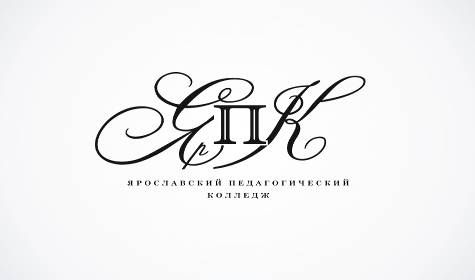 Государственное профессиональное образовательное автономное учреждение Ярославской области Ярославский педагогический колледж150029, г. Ярославль, ул. Маланова, д. 14, тел./факс 8(4852) 32-64-14, е-mail: yar_pk@mail.ruИНН:7605009065 КПП:760401001 ОГРН:1027600789017 БИК:047888001150029, г. Ярославль, ул. Маланова, д. 14, тел./факс 8(4852) 32-64-14, е-mail: yar_pk@mail.ruИНН:7605009065 КПП:760401001 ОГРН:1027600789017 БИК:047888001УТВЕРЖДАЮДиректор ГПОАУ ЯО Ярославского педагогического колледжа______________    М.Е. Лавров«___»_____________2020 г.Пункт раздела 1. ИУЗДополнения к положениям раздела 1. Инструкция участника закупки1.1.Наименование Заказчика: государственное профессиональное автономное учреждение Ярославской области Ярославский педагогический колледж (ГПОАУ ЯО Ярославский педагогический колледж)Юридический адрес: 150029, г. Ярославль, ул. Маланова, д. 14Почтовый адрес: 150029, г. Ярославль, ул. Маланова, д. 14Адрес электронной почты: popov_ve@bk.ru Контактные телефоны: 8 (4852) 32-64-14, 32-60-34Информация о контрактной службе: юрисконсульт Попов Виталий Эдуардович2.1.Предмет Запроса котировок: поставка средств индивидуальной защиты и спецодежды для нужд ГПОАУ ЯО Ярославского педагогического колледжаЭлектронная площадка, на которой проводится Запрос котировок: www.rts-tender.ru2.2.Место поставки товара (выполнения работ, оказания услуг): 150002, г. Ярославль, ул. Маланова, д. 12аСрок поставки товара (выполнения работ, оказания услуг): в течение 10 (десяти) рабочих дней с даты заключения договора3.1.Начальная (максимальная) центра Договора:11 385,11 (Одиннадцать тысяч триста восемьдесят пять) рублей 11 коп., в т.ч. НДСНачальная (максимальная цена) Договора определена и обоснована посредством применения: метода сопоставления рыночных цен (анализа рынка)Порядок формирования цены Договора: цена Договора должна быть сформирована с учётом стоимости Товара, стоимости доставки по адресу, указанному в п. 2.2. настоящей Информационной карты, разгрузочно-погрузочных работ, тары, упаковки и иных затрат Поставщика, связанных с исполнением Договора.3.2.Форма, сроки и порядок оплаты:Валюта: российский рубльФорма оплаты: безналичный расчётПорядок и сроки оплаты: Заказчик производит оплату поставленного Товара путём безналичного перечисления денежных средств на расчётный счёт Поставщика в течение 30 (тридцати) календарных дней с момента подписания товарной накладной (ТОРГ-12), Акта сдачи-приёмки товара на основании выставленного Поставщиком счёта и счёт-фактуры (при уплате НДС)3.3.Источник финансирования: за счёт средств от приносящей доход деятельности5.1.Требования, предъявляемые к Участнику закупки:Участник закупки должен соответствовать следующим требованиям:1) Соответствие участника закупки требованиям, установленным законодательством Российской Федерации к лицам, осуществляющим поставки товаров, выполнение работ, оказание услуг, являющихся предметом закупки.2) Непроведение ликвидации участника закупки – юридического лица и отсутствие решения арбитражного суда о признании участника закупки – юридического лица, физического лица, в том числе индивидуального предпринимателя, банкротом и об открытии конкурсного производства.3) Неприостановление деятельности участника закупки в порядке, предусмотренном Кодексом Российской Федерации об административных правонарушениях, на день подачи заявки на участие в конкурентной закупке.4) Обладание участником закупки исключительными правами на результаты интеллектуальной деятельности (или правом использования указанных результатов с возможностью предоставления такого права третьим лицам), если в связи с исполнением договора заказчик приобретает права на результаты интеллектуальной деятельности (или получает право использования указанных результатов), за исключением случаев заключения договора на создание произведений литературы или искусства (за исключением программ для электронно-вычислительных машин, баз данных), исполнения, а также заключения договоров на финансирование проката или показа национального фильма.5) Отсутствие у участника закупки недоимки по налогам, сборам, задолженности по иным обязательным платежам в бюджеты бюджетной системы Российской Федерации (за исключением сумм, на которые предоставлены отсрочка, рассрочка, инвестиционный налоговый кредит в соответствии с законодательством Российской Федерации о налогах и сборах, которые реструктурированы в соответствии с законодательством Российской Федерации, по которым имеется вступившее в законную силу решение суда о признании обязанности заявителя по уплате этих сумм исполненной или которые признаны безнадежными к взысканию в соответствии с законодательством Российской Федерации о налогах и сборах) за прошедший календарный год, размер которых превышает двадцать пять процентов балансовой стоимости активов участника закупки по данным бухгалтерской отчетности за последний отчетный период. Участник закупки считается соответствующим установленному требованию в случае, если им подано заявление об обжаловании указанных недоимки, задолженности и решение по такому заявлению на дату рассмотрения заявки на участие в конкурентной закупке не принято.6) Отсутствие у участника закупки – физического лица либо у руководителя, членов коллегиального исполнительного органа и (или) главного бухгалтера юридического лица – участника закупки судимости за преступления в сфере экономики (за исключением лиц, у которых такая судимость погашена или снята), а также неприменение в отношении указанных физических лиц наказания в виде лишения права занимать определенные должности или заниматься определенной деятельностью, которые связаны с поставкой товара, выполнением работы, оказанием услуги, являющихся объектом осуществляемой закупки, и административного наказания в виде дисквалификации.7) Отсутствие между участником закупки и заказчиком конфликта интересов, под которым понимаются случаи, при которых руководитель заказчика, сотрудник заказчика (специализированной организации), осуществляющий закупки, член комиссии по осуществлению конкурентной закупки состоят в браке с лицами, являющимися выгодоприобретателями, единоличным исполнительным органом хозяйственного общества (директором, генеральным директором, управляющим, президентом и другими), членами коллегиального исполнительного органа хозяйственного общества, руководителем (директором, генеральным директором) учреждения или унитарного предприятия либо иными органами управления юридических лиц – участников закупки, с лицами, в том числе зарегистрированными в качестве индивидуального предпринимателя, – участниками закупки либо являются близкими родственниками (родственниками по прямой восходящей и нисходящей линии (родителями и детьми, дедушкой, бабушкой и внуками), полнородными и неполнородными (имеющими общих отца или мать) братьями и сестрами), усыновителями или усыновленными указанных лиц. Под выгодоприобретателями понимаются лица, владеющие напрямую или косвенно (через юридическое лицо или через несколько юридических лиц) более чем десятью процентами голосующих акций хозяйственного общества либо долей, превышающей десять процентов в уставном капитале хозяйственного общества.8) Участник закупки не является офшорной компанией.9) Отсутствие сведений об участнике закупки в реестре недобросовестных поставщиков (подрядчиков, исполнителей), предусмотренном статьей 5 Федерального закона № 223-ФЗ, и в реестре недобросовестных поставщиков (подрядчиков, исполнителей), предусмотренном Федеральным законом № 44-ФЗ «О контрактной системе в сфере закупок товаров, работ, услуг для обеспечения государственных и муниципальных нужд».6.2.Обеспечение заявки на участие в Запросе котировок: не устанавливается в соответствии с п. 27 ст. 3.2 Федерального закона № 223-ФЗ12.1.Заявка на участие в Запросе котировок должна содержать:- согласие Участника Запроса котировок на поставку товара, выполнение работ, оказание услуг на условиях, предусмотренных извещением о проведении Запроса котировок и не подлежащих изменению по результатам проведения Запроса котировок, а также страну происхождения товаров (о приоритете товаров российского происхождения, работ, услуг, выполняемых, оказываемых российскими лицами, по отношению к товарам, происходящим из иностранного государства, работам, услугам, выполняемым, оказываемым иностранными лицами см. Приложение № 3 к извещению).- предложение Участника Запроса котировок о функциональных характеристиках (потребительских свойствах), технических и качественных характеристиках, соответствующих значениям, установленным в извещении о проведении Запроса котировок, и указание на товарный знак (при наличии). Такая информация включается в заявку на участие в Запросе котировок в случае отсутствия в извещении о проведении Запроса котировок указания на товарный знак или в случае, если Участник закупки предлагает товар, который обозначен товарным знаком, отличным от товарного знака, указанного в извещении о проведении Запроса котировок;- предложение Участника Запроса Котировок о цене договора.Рекомендуемая форма согласия содержится в Приложении № 1 к извещению, при этом участник Запроса котировок вправе заполнить сведения по своей форме;- анкету Участника закупки по установленной в извещении о Запросе котировок форме (Приложение № 2 к извещению);- полученную не ранее чем за  6 (шесть) месяцев до дня размещения в ЕИС извещения о проведении Запроса котировок выписку из Единого государственного реестра юридических лиц или нотариально заверенную копию такой выписки (для юридических лиц), полученную не ранее чем за 6 (шесть) месяцев до дня размещения в ЕИС извещения о проведении такого Запроса котировок / выписку из Единого государственного реестра индивидуальных предпринимателей или нотариально заверенную копию такой выписки (для индивидуального предпринимателя), копии документов, удостоверяющих личность (для физического лица), надлежащим образом заверенный перевод на русский язык документов о государственной регистрации юридического лица или физического лица в качестве индивидуального предпринимателя в соответствии с законодательством соответствующего государства (для иностранного лица), полученные не ранее чем за 6 (шесть) месяцев до дня размещения в ЕИС извещения о проведении Запроса котировок;- документы, подтверждающие полномочия лица на осуществление действий от имени участника Запроса котировок – юридического лица (копия решения о назначении или об избрании и приказа о назначении физического лица на должность, в соответствии с которым такое физическое лицо обладает правом действовать от имени участника Запроса котировок без доверенности (руководитель)). В случае если от имени участника Запроса котировок действует иное лицо, заявка на участие в таком Запросе котировок должна содержать также доверенность на осуществление действий от имени Участника Запроса котировок, заверенную печатью Участника такого Запроса котировок (при наличии) и подписанную руководителем Участника Запроса котировок или уполномоченным этим руководителем лицом (для юридического лица), либо нотариально заверенную копию такой доверенности. В случае если указанная доверенность подписана лицом, уполномоченным руководителем Участника Запроса котировок, заявка на участие в Запросе котировок должна содержать также документ, подтверждающий полномочия такого лица;- копии учредительных документов Участника Запроса котировок (для юридического лица);- решение об одобрении или о совершении сделки (в том числе крупной) либо копию такого решения – в случае, если требование о необходимости наличия такого решения для совершения крупной сделки установлено законодательством Российской Федерации, учредительными документами юридического лица и если для Участника Запроса предложений заключение договора на поставку товаров, выполнение работ, оказание услуг является сделкой, требующей решения об одобрении или о её совершении, либо письмо о том, что сделка не является сделкой, требующей решения об одобрении или её совершении;- решение об одобрении или о совершении сделки (в том числе крупной) либо копию такого решения – в случае, если внесение денежных средств или получение безотзывной банковской гарантии в качестве обеспечения заявки на участие в Запросе предложений, обеспечения исполнения договора является сделкой, требующей решения об одобрении или о её совершении, либо письмо о том, что сделка не является сделкой, требующей решения об одобрении или о ее совершении;- документы, подтверждающие соответствие Участника Запроса котировок установленным извещением о Запросе котировок требованиям к Участникам такого Запроса котировок, или копии таких документов;- документы, подтверждающие соответствие Участника Запроса котировок и привлекаемых им субподрядчиков (соисполнителей) и (или) изготовителей товара, являющегося предметом закупки, установленным документацией о Запросе котировок требованиям, или копии таких документов – в случае закупки работ по проектированию, строительству, модернизации и ремонту особо опасных, технически сложных объектов капитального строительства и закупки товаров, работ, услуг, связанных с использованием атомной энергии;- копии документов, подтверждающих соответствие товара, работы, услуги требованиям, установленным в соответствии с законодательством Российской Федерации (в случае, если в соответствии с законодательством Российской Федерации установлены требования к товару, работе, услуге и представление указанных копий документов предусмотрено документацией о Запросе предложений). При этом не допускается требовать представления копий указанных документов, если в соответствии с законодательством Российской Федерации указанные документы передаются вместе с товаром;- в случае если Участниками Запроса котировок могут являться только субъекты малого и среднего предпринимательства, Участник Запроса котировок декларирует свою принадлежность к субъектам малого и среднего предпринимательства;- документы, подтверждающие внесение денежных средств (платежное поручение или копия такого поручения), или безотзывную банковскую гарантию, подтверждающие внесение обеспечения заявки на участие в Запросе котировок, – в случае, если в извещении о проведении Запроса котировок содержится соответствующее требование.Заявка на участие в Запросе котировок должна содержать:- согласие Участника Запроса котировок на поставку товара, выполнение работ, оказание услуг на условиях, предусмотренных извещением о проведении Запроса котировок и не подлежащих изменению по результатам проведения Запроса котировок, а также страну происхождения товаров (о приоритете товаров российского происхождения, работ, услуг, выполняемых, оказываемых российскими лицами, по отношению к товарам, происходящим из иностранного государства, работам, услугам, выполняемым, оказываемым иностранными лицами см. Приложение № 3 к извещению).- предложение Участника Запроса котировок о функциональных характеристиках (потребительских свойствах), технических и качественных характеристиках, соответствующих значениям, установленным в извещении о проведении Запроса котировок, и указание на товарный знак (при наличии). Такая информация включается в заявку на участие в Запросе котировок в случае отсутствия в извещении о проведении Запроса котировок указания на товарный знак или в случае, если Участник закупки предлагает товар, который обозначен товарным знаком, отличным от товарного знака, указанного в извещении о проведении Запроса котировок;- предложение Участника Запроса Котировок о цене договора.Рекомендуемая форма согласия содержится в Приложении № 1 к извещению, при этом участник Запроса котировок вправе заполнить сведения по своей форме;- анкету Участника закупки по установленной в извещении о Запросе котировок форме (Приложение № 2 к извещению);- полученную не ранее чем за  6 (шесть) месяцев до дня размещения в ЕИС извещения о проведении Запроса котировок выписку из Единого государственного реестра юридических лиц или нотариально заверенную копию такой выписки (для юридических лиц), полученную не ранее чем за 6 (шесть) месяцев до дня размещения в ЕИС извещения о проведении такого Запроса котировок / выписку из Единого государственного реестра индивидуальных предпринимателей или нотариально заверенную копию такой выписки (для индивидуального предпринимателя), копии документов, удостоверяющих личность (для физического лица), надлежащим образом заверенный перевод на русский язык документов о государственной регистрации юридического лица или физического лица в качестве индивидуального предпринимателя в соответствии с законодательством соответствующего государства (для иностранного лица), полученные не ранее чем за 6 (шесть) месяцев до дня размещения в ЕИС извещения о проведении Запроса котировок;- документы, подтверждающие полномочия лица на осуществление действий от имени участника Запроса котировок – юридического лица (копия решения о назначении или об избрании и приказа о назначении физического лица на должность, в соответствии с которым такое физическое лицо обладает правом действовать от имени участника Запроса котировок без доверенности (руководитель)). В случае если от имени участника Запроса котировок действует иное лицо, заявка на участие в таком Запросе котировок должна содержать также доверенность на осуществление действий от имени Участника Запроса котировок, заверенную печатью Участника такого Запроса котировок (при наличии) и подписанную руководителем Участника Запроса котировок или уполномоченным этим руководителем лицом (для юридического лица), либо нотариально заверенную копию такой доверенности. В случае если указанная доверенность подписана лицом, уполномоченным руководителем Участника Запроса котировок, заявка на участие в Запросе котировок должна содержать также документ, подтверждающий полномочия такого лица;- копии учредительных документов Участника Запроса котировок (для юридического лица);- решение об одобрении или о совершении сделки (в том числе крупной) либо копию такого решения – в случае, если требование о необходимости наличия такого решения для совершения крупной сделки установлено законодательством Российской Федерации, учредительными документами юридического лица и если для Участника Запроса предложений заключение договора на поставку товаров, выполнение работ, оказание услуг является сделкой, требующей решения об одобрении или о её совершении, либо письмо о том, что сделка не является сделкой, требующей решения об одобрении или её совершении;- решение об одобрении или о совершении сделки (в том числе крупной) либо копию такого решения – в случае, если внесение денежных средств или получение безотзывной банковской гарантии в качестве обеспечения заявки на участие в Запросе предложений, обеспечения исполнения договора является сделкой, требующей решения об одобрении или о её совершении, либо письмо о том, что сделка не является сделкой, требующей решения об одобрении или о ее совершении;- документы, подтверждающие соответствие Участника Запроса котировок установленным извещением о Запросе котировок требованиям к Участникам такого Запроса котировок, или копии таких документов;- документы, подтверждающие соответствие Участника Запроса котировок и привлекаемых им субподрядчиков (соисполнителей) и (или) изготовителей товара, являющегося предметом закупки, установленным документацией о Запросе котировок требованиям, или копии таких документов – в случае закупки работ по проектированию, строительству, модернизации и ремонту особо опасных, технически сложных объектов капитального строительства и закупки товаров, работ, услуг, связанных с использованием атомной энергии;- копии документов, подтверждающих соответствие товара, работы, услуги требованиям, установленным в соответствии с законодательством Российской Федерации (в случае, если в соответствии с законодательством Российской Федерации установлены требования к товару, работе, услуге и представление указанных копий документов предусмотрено документацией о Запросе предложений). При этом не допускается требовать представления копий указанных документов, если в соответствии с законодательством Российской Федерации указанные документы передаются вместе с товаром;- в случае если Участниками Запроса котировок могут являться только субъекты малого и среднего предпринимательства, Участник Запроса котировок декларирует свою принадлежность к субъектам малого и среднего предпринимательства;- документы, подтверждающие внесение денежных средств (платежное поручение или копия такого поручения), или безотзывную банковскую гарантию, подтверждающие внесение обеспечения заявки на участие в Запросе котировок, – в случае, если в извещении о проведении Запроса котировок содержится соответствующее требование.13.1.Дата и время начала и окончания срока подачи заявок на участие в Запросе котировок:с 00 часов 00 минут по московскому времени 14.02.2020 г. по 00 часов 00 минут по московскому времени 21.02.2020 14.2.Дата начала срока рассмотрения и оценки заявок на участие в Запросе котировок: 21.02.2020 г.Дата окончания срока рассмотрения и оценки заявок на участие в Запросе котировок: 21.02.2020 г.15.3.Обеспечение исполнения Договора: не устанавливается № п/пНаименование, характеристика товараЕд. измеренияКол-во/объём1Перчатки, материал основы: хлопок;материал покрытия: латекс;рисунок нанесения: неполный облив двойной;размер: универсальныйпара442Сапоги, материал: поливинилхлорид (ПВХ) с добавлением компонентов, позволяющих работать в агрессивных средах (МБС, КЩС);защитный подносок: металлический;высота: 40 см;размерный ряд: 42 р. – 2 пары, 43 р. – 1 парапара33Костюм,назначение: для защиты от общих производственных и механических загрязнений;состав комплекта: куртка + полукомбинезон;Куртка:- с кокетками на спинке и полочках;- центральная застёжка на «молнию» и планку с текстильной застёжкой;- накладной карман с клапаном;- карманы в шве деталей полочки;- рукава втачные, длинные с манжетами, застёгивающимися на пуговицы;- цельнокроеный пояс на участке спинки с эластичной лентой;- воротник – стойка;Полукомбинезон:- бретели с эластичной лентой и застёжкой на фастексы;- застёжка – гульф на «молнию» и застёжка в боковом шве на пуговицы;- боковые накладные карманы с наклонным входом;- накладные карманы на задних половинках;- дополнительный карман под инструмент;- наколенники;Размерный ряд: р. 52-54 /170-176;Цвет: в тёмных тонах;ГОСТ 12.4.280-2014штука14Халат,назначение: для защиты от общих производственных и механических загрязнений;материал: смесовая ткань;состав: хлопок + полиэфирразмерный ряд: р. 50-52 – 2 шт., р. 52-54 – 1 шт.р. 54-56 – 2 шт.штука55Фартук,материал: поливинилхлорид;нагрудник: наличиештука1Заказчик:Заказчик:Заказчик:Поставщик:Поставщик:ГПОАУ ЯО Ярославский педагогический колледжГПОАУ ЯО Ярославский педагогический колледжГПОАУ ЯО Ярославский педагогический колледжЮридический и почтовый адрес: 150029, г. Ярославль, ул. Маланова, д. 14Юридический и почтовый адрес: 150029, г. Ярославль, ул. Маланова, д. 14Юридический и почтовый адрес: 150029, г. Ярославль, ул. Маланова, д. 14ОГРН: 1027600789017ИНН: 7605009065; КПП: 760401001р/с 40601810378883000001Департамент финансов ЯО (ГПОАУ ЯО Ярославский педагогический колледж),л/с 903080096, 903080098Банк: Отделение Ярославль г. ЯрославльБИК: 047888001ОКПО: 03510575ОКТМО: 78701000ОГРН: 1027600789017ИНН: 7605009065; КПП: 760401001р/с 40601810378883000001Департамент финансов ЯО (ГПОАУ ЯО Ярославский педагогический колледж),л/с 903080096, 903080098Банк: Отделение Ярославль г. ЯрославльБИК: 047888001ОКПО: 03510575ОКТМО: 78701000ОГРН: 1027600789017ИНН: 7605009065; КПП: 760401001р/с 40601810378883000001Департамент финансов ЯО (ГПОАУ ЯО Ярославский педагогический колледж),л/с 903080096, 903080098Банк: Отделение Ярославль г. ЯрославльБИК: 047888001ОКПО: 03510575ОКТМО: 78701000Директор____________________/М.Е. Лавровм.п.Директор____________________/М.Е. Лавровм.п.Директор____________________/М.Е. Лавровм.п._______________________/______________м.п._______________________/______________м.п.Приложение № 1к Договору № ________на поставку средств индивидуальной защиты и спецодежды для нужд ГПОАУ ЯО Ярославского педагогического колледжаот «___» ____________ 2020 г.Приложение № 1к Договору № ________на поставку средств индивидуальной защиты и спецодежды для нужд ГПОАУ ЯО Ярославского педагогического колледжаот «___» ____________ 2020 г.№НаименованиеСтрана происхожденияЕдиница измеренияЦена, руб.КоличествоСумма, руб.Итого:Итого:Итого:Итого:Заказчик:Поставщик:_____________________/М.Е. Лавровм.п._____________________/________________м.п.г. Ярославль«____» ______________ 2020 г.№НаименованиеСтрана происхожденияЕдиница измеренияЦена, руб.КоличествоСумма, руб.Итого:Итого:Итого:Итого:От имени ЗаказчикаОт имени ПоставщикаДиректор___________________/М.Е. Лавровм.п.______________________/_______________м.п.№ п/пНаименование товара,характеристика товараЕд.изм.Кол-во /объёмИсточник№ 1руб. (за 1 ед.)Источник№ 2руб.(за 1 ед.)Источник№ 3руб.(за 1 ед.)Средняя цена за единицуНМЦД в руб.1Перчатки, материал основы: хлопок;материал покрытия: латекс;рисунок нанесения: неполный облив двойной;размер: универсальныйпара4436,0035,0043,2038,074,4711,751 675,082Сапоги, материал: поливинилхлорид (ПВХ) с добавлением компонентов, позволяющих работать в агрессивных средах (МБС, КЩС);защитный подносок: металлический;высота: 40 см;размерный ряд: 42 р. – 2 пары, 43 р. – 1 парапара3860,00971,30891,00907,4357,446,332 722,293Костюм,назначение: для защиты от общих производственных и механических загрязнений;состав комплекта: куртка + полукомбинезон;Куртка:- с кокетками на спинке и полочках;- центральная застёжка на «молнию» и планку с текстильной застёжкой;- накладной карман с клапаном;- карманы в шве деталей полочки;- рукава втачные, длинные с манжетами, застёгивающимися на пуговицы;- цельнокроеный пояс на участке спинки с эластичной лентой;- воротник – стойка;Полукомбинезон:- бретели с эластичной лентой и застёжкой на фастексы;- застёжка – гульф на «молнию» и застёжка в боковом шве на пуговицы;- боковые накладные карманы с наклонным входом;- накладные карманы на задних половинках;- дополнительный карман под инструмент;- наколенники;Размерный ряд: р. 52-54 /170-176;Цвет: в тёмных тонах;ГОСТ 12.4.280-2014штука11 390,001 475,001 712,001 525,67166,8710,941 525,674Халат,назначение: для защиты от общих производственных и механических загрязнений;материал: смесовая ткань;состав: хлопок + полиэфирразмерный ряд: р. 50-52 – 2 шт., р. 52-54 – 1 шт.р. 54-56 – 2 шт.штука51 200,00920,00850,00990,00185,2018,714 950,005Фартук,материал: поливинилхлорид;нагрудник: наличие штука1460,00684,20392,00512,07152,9029,86512,07Итого:Итого:Итого:Итого:Итого:Итого:Итого:Итого:Итого:11 385,11ЮрисконсультПопов Виталий Эдуардович№Наименование и характеристика товараСтрана происхожденияЕд. измеренияКоличество№ п/пСодержание информацииСведения об участнике (заполняется участником)1.Наименование, фирменное наименование (при наличии) участника закупки (ф.и.о. физического лица или индивидуального предпринимателя)2.Организационно-правовая форма3.Место нахождения (для юридического лица), паспортные данные, место жительства (для физического лица или индивидуального предпринимателя)4Почтовый адрес 5.Должность, ф.и.о. руководителя организации6.ИНН, КПП, ОГРН, ОКПО, ОКОПФ, ОКТМО Участника закупки, дата постановки на учет в налоговом органе7.Банковские реквизиты8.Номера контактных телефонов и факса (с указанием кода), адрес электронной почты9.ИНН учредителя (если есть)Руководитель (уполномоченное лицо) участника закупки_________________________ (Ф.И.О.)М.П.(подпись)Цена единицы товара, работы или услуги=Начальная максимальная цена (НМЦ) единицы товара, работы или услуги из документации×КФ изменения НМЦ договора по результатам закупки;КФ изменения НМЦ договора по результатам закупки=Цена договора, по которой он заключается/НМЦ договора, указанная в извещении.